SAN JUAN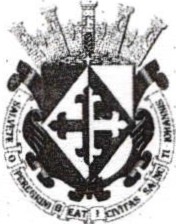 ÓlÓI SINDICATURAde/os  LAGOSAlcaldia 2018-2021·.;_.,.¡-MINUTA DE TRABAJO DE LA COMISION EDILICIA DE TRANSPARENCIA Y EL COMITÉ DE TRANSPARENCIA DEL H. AYUNTAMIENTO CONSTITUCIONAL DE SAN JUAN DE LOS LAGOS, JALISCO.En la Ciudad de San Juan de los Lagos, Jalisco . Siendo la 12.00 doce horas, con cero minutos  del día 1 de junio del año 2019 dos mil diez y nueve, reunidos en la oficina de la Sindicatura Municipal, de este Ayuntamiento de San Juan de los Lagos, Jalisco. Ubicada en la planta alta de la Presidencia Municipal, en la calle Simón Hernández Numero 1(uno), colonia Centro de esta ciudad , en mi carácter de Presidente de la Comisión Edilicia de Transparencia , en conjunto con el · Comité de transparencia, en los <Términos del Articulo 49 fracción 11 y IV de la Ley de Gobierno y Administración Publica Municipal del Estado de Jalisco donde se les pide, asistir puntualmente y permanecer en las sesiones del Ayuntamiento y a las reuniones de las Comisiones  Edilicias de las que forme  parte, e informar al Ayuntamiento  y  a  la Sociedad  de  sus  Actividades,  a través  de  la forma  y mecanismos que establezcan los ordenamientos municipales y, con el objeto de revisar  la  correspondencia  de  la  presente  comisión  desarrollándose  bajo  el siguiente: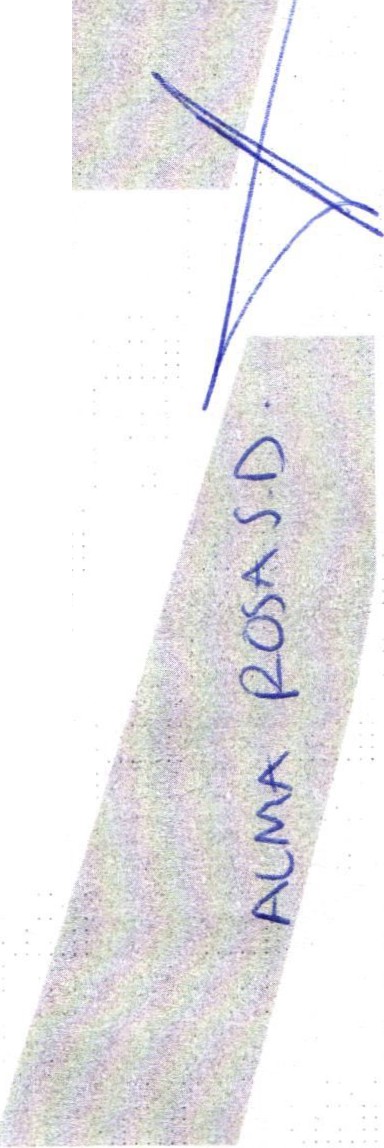 ORDEN DEL DIALista de asistencia y declaratoria del quórum legal.Aprobación del orden del día.Revisión de correspondencia.Asuntos generales• 01 (395) 785 00 01Simón Hernández 1, Centro,47000San Juan de los Lagos,jal.Www.sanjuandeloslagos  .gob.mxO AlcaldiaSJLe!os    Jl g	SINDICATURAa!JckCio/'1..{;14.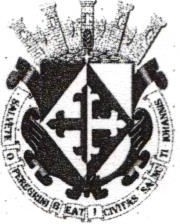 .    ..-l.	DESAHOGOLista de asistencia y declaratoria de quorum legalEn  uso  de  la  voz  el  REGIDOR  Y  SINDICO  MUNICIPAL  Lic.  DenisAlejandra Plascencia Campos, en su carácter de Presidente de la Comisión Edilicia de TRANSPARENCIA, procedió a  pasar lista de asistencia a los miembros de esta Comisión, haciéndose constar la asistencia	de los siguientes integrantes de la Comisión de TRANSPARENCIA  y del COIMITE DE TRANSPARENCIA;PRESIDENTE  DE  LA  COMISION:  Lic.  Denis Alejandra  Plascencia CamposREGIDOR INVITADO: LCI. Jesús Ubaldo Medina BriseñoMIEMBROS DEL CONSEJO TECNICO DE TRANSPARENCIAPRESIDENTE MUNICIPAL: LCI. Jesús Ubaldo Medina Briseño DIRECTOR INVITADO: LIC. Alma Rosa Sánchez DelgadoREGIDOR PRESIDENTE  DE LA COMISION DE TRANSPARENCIA:LIC. Denis Alejandra Plascencia CamposTodos presentes en la Comisión Edilicia y Comité de TRANSPARENCIA. De conformidad con lo establecido en el Reglamento Interno del Municipiode San Juan de los Lagos, Jalisco. Se declara que existe quorum para sesionar.• 01 (395) 785 00 0111.	APROBACION  DEL ORDEN DEL DJAEn el desahogo del Segundo Punto del Orden del Día. En uso de la voz de la Regidora y Sindico Lic. Denis Alejandra Plascencia Campos, en su Carácter de Presidente de la Comisión Edilicia de Transparencia, pone a su consideración para aprobación El Orden del Día Propuesto , por lo que en votación económica se les pregunta a los integrantes de la Comisión Edilicia deSimón Hernández 1, Centro, 47000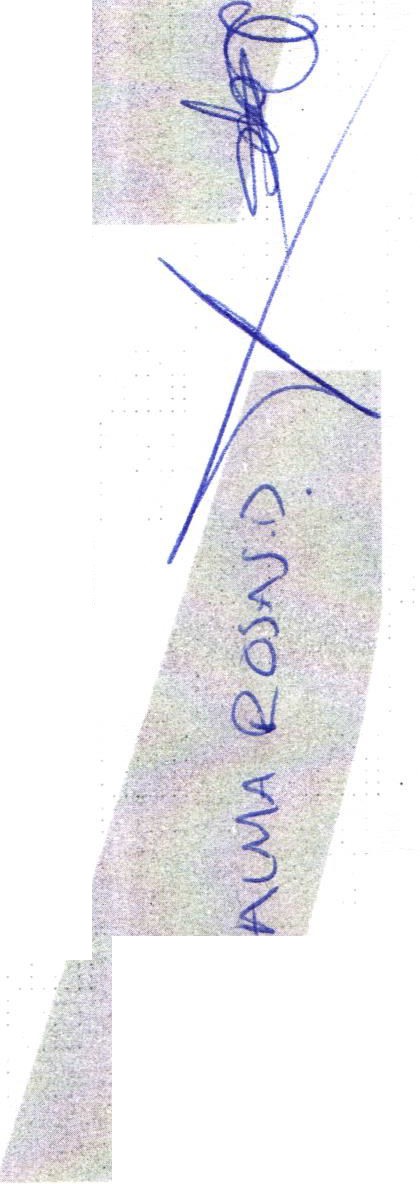 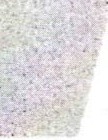 Sanjuan de los Lagos,Jal.www.sanjuandeloslagos:gob.mx	Alca ldiaSJLSAN JUAN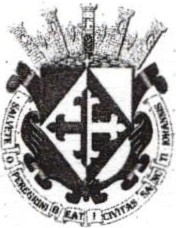 ade/os LAGOSAlcaldia 2018-2021-..c-io-/'I..IJI<ÓlÓI SINDICATURATransparencia,  si están de acuerdo con la aprobación , sírvanse levantar la mano.SE APRUEBA por unanimidad de los presentes.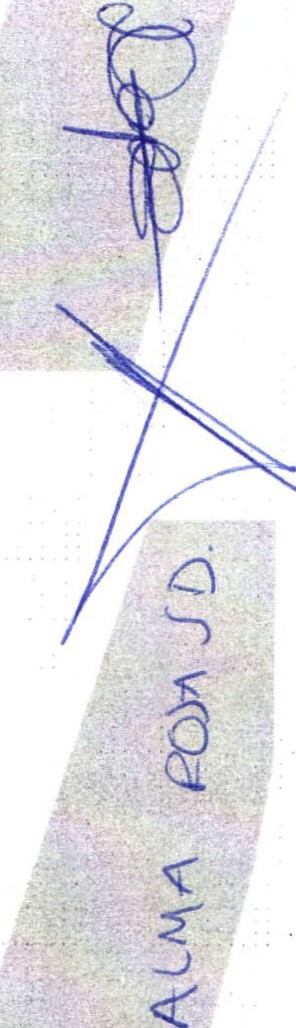 111.	REVISION     DE    CORRESPONDENCIAEn el desahogo del Tercer Punto del Orden del Día. En uso de la Voz de la Regidora y Sindico Lic. Denia Alejandra Plascencia Campos, Presidenta de la Comisión Edilicia de Transparencia, informa a los Integrantes de la Comisión que No se ha recibido correspondencia y que no habiendo que informar, se da por desahogado este punto del orden del día.IV.	ASUNTOS  GENERALES.EN  USO  DE  LA  VOZ  DE  LA  Regidora  y  Sindico  Lic. Denis · Alejandra Plascencia Campos, en su Carácter de Presidente de la Comisión Edilicia de TRANSPARENCIA,  pregunta a los Ediles y Directores presentes, si existe algún tema a tratar dentro de los asuntos generales ..Siendo en este momento, que se hace mención que a partir del día de hoy 1 de Junio  de  2019,  la  Lic.  ALMA   ROSA  SANCHEZ  DELGADO ,  será  la  nueva · encargada  del área de Transparencia  en el Municipio, cargo · que anteriormente desempeñaba el Lic. Gonzalo Adrián Barajas Valtierra .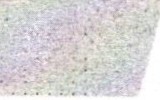 Por  lo  que  a  partir  de  esta  fecha  se  integra  a  la  com1s1on  y  al  comité  de TRANSPARENCIA , como Director la · uc. Alma Rosa Sánchez Delgado.• 01 (395) 785 00 01Simón Hernández 1, Centro, 47000Sanjuan de los Lagos, jal.www.sanjuandeloslagos.gob.mx	O Alca ld i aSjlÓ	1    SINDICATURA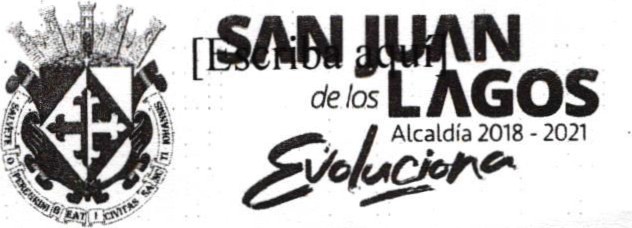 No existiendo ningún tema a tratar se da por clausurada la reunión de trabajo siendo las 12:30 doce horas con treinta minutos del día  1 (uno de Junio de 2019 dos mil diez y nueve.Se emite el presente dictamen de la Comisión y Consejo Técnico de Transparencia, firmando quienes en el participaron, supieron y quisieron hacerlo.Se agradece la participacion de los presentes.ATENTAMENTECOMISION EDILICIA Y COMITÉ DE TRANSPARENCIA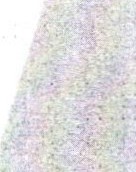 SAN JUAN DE LOA LAGOS, JALISCO. 1 D	NIO DEL AÑO 2019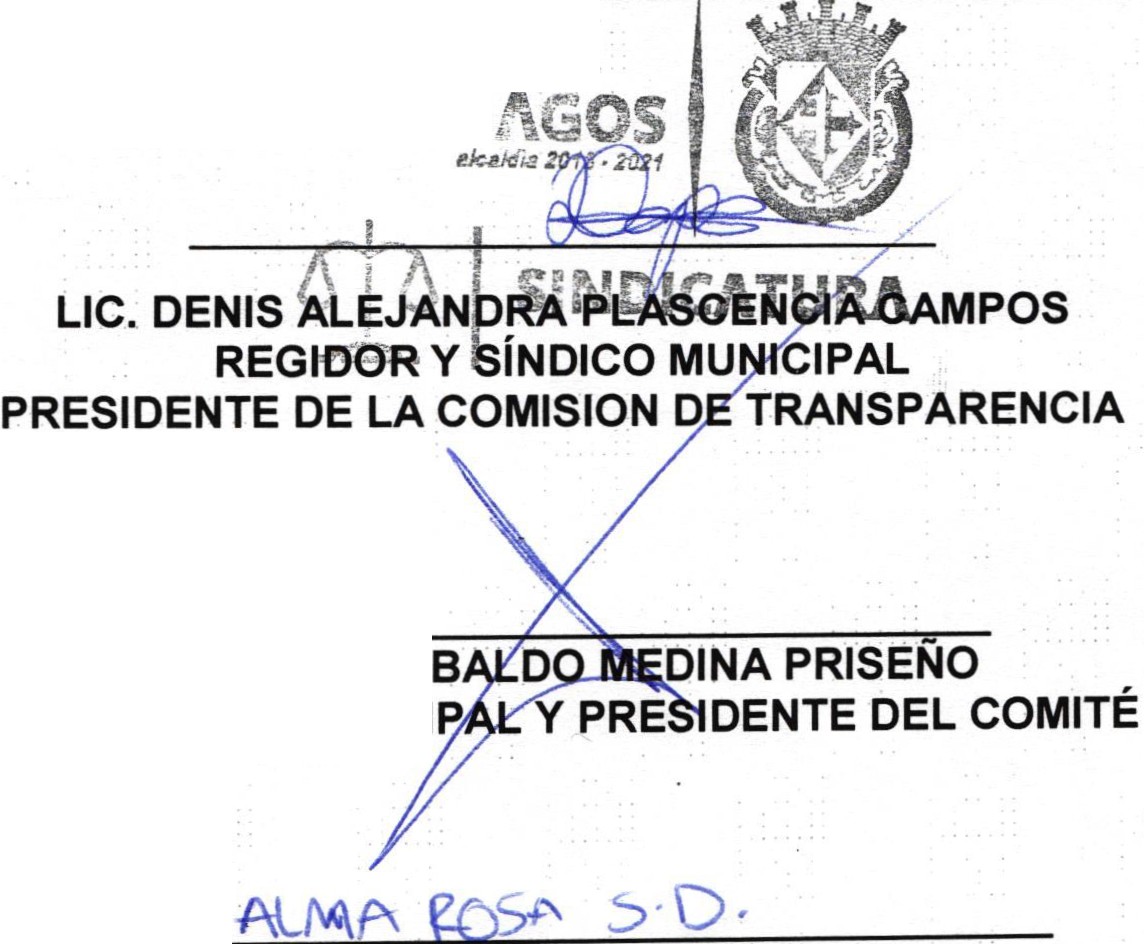 Sl\NJU!ide lo¡; LLCI. JESUS U PRESIDENTE  MUNICI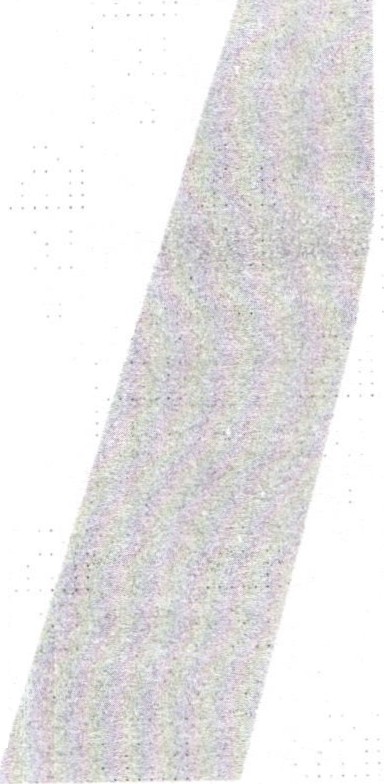 LIC. ALMA ROSA SANCHEZ DELGADODIRECTORA DE LA UNIDAD DE TRANSPARENCIA Y SECRETARIA TECNICA DELCOMITÉ• 01 (395) 785 00 01  .Simón Hernández 1, Centro,47000San Juan e los Lagos, jal.www.sanjuandeloslagos.gob .mxO AlcaldiaSJL